         SZPITAL SPECJALISTYCZNY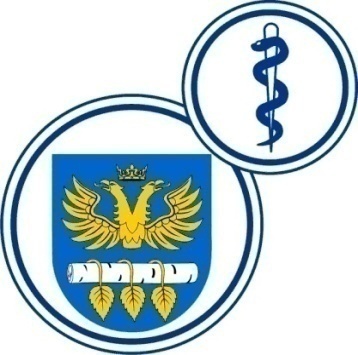 W BRZOZOWIEPODKARPACKI OŚRODEK ONKOLOGICZNYim. Ks. Bronisława MarkiewiczaADRES:  36-200  Brzozów, ul. Ks. J. Bielawskiego 18tel./fax. (013) 43 09 587www.szpital-brzozow.pl         e-mail: zampub@szpital-brzozow.pl________________________________________________________________________________                                                                                                                          Brzozów: 27.02.2023 r.Zawiadomienie o wyniku postępowaniaNr postępowania: Sz.S.P.O.O. SZPiGM 3810/79/2022 – dostawa produktów leczniczych.Ponowny wybór oferty dotyczy zadania nr 118.Oferta wygrywaj została zaznaczona czcionką pogrubioną i podkreśloną.___________________________________________________________________________________Numer lub nazwa części zamówienia: 118  